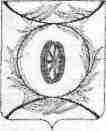 Челябинская областьСОБРАНИЕ ДЕПУТАТОВ КАРТАЛИНСКОГО МУНИЦИПАЛЬНОГО РАЙОНАРЕШЕНИЕот 23 июня 2020 года № 821-Н                                        О назначении выборов депутатов Собрания депутатов  Карталинского муниципального района Руководствуясь Федеральным законом от 12 июня 2002 г. №67-ФЗ  «Об основных гарантиях избирательных прав и права на участие в референдуме граждан Российской Федерации", Федеральным законом от 6 октября 2003 г. №131-ФЗ «Об общих принципах организации местного самоуправления в Российской Федерации», Законом Челябинской области от 29 июня 2006 г. №36-ЗО «О муниципальных выборах в Челябинской области», Законом Челябинской области от 11 июня 2015 г. №189-ЗО «О некоторых вопросах правового регулирования организации местного самоуправления в Челябинской области», Уставом Карталинского муниципального района, Собрание депутатов Карталинского муниципального района РЕШАЕТ:1. Назначить выборы депутатов Собрания депутатов Карталинского муниципального района шестого созыва на 13 сентября 2020 года.2. Опубликовать настоящее решение не позднее чем через пять дней со дня его принятия в газете «Карталинская новь».3. Разместить настоящее решение на официальном сайте администрации Карталинского муниципального района в сети Интернет. 4. Настоящее решение вступает в силу со дня его официального опубликования.Председатель Собрания депутатовКарталинского муниципального района                                        В.К. Демедюк